8.04.2020R ZAJĘCIA ROZWIJAJĄCE KOMUNIKACJĘ KLASA III OETTemat: UCZYMY SIĘ BUDOWAĆ ZDANIA. Ćwiczenie 1.Opowiedz historyjkę nr 1. Staraj się mówić pełnymi zdaniami. HISTORYJKA NR 1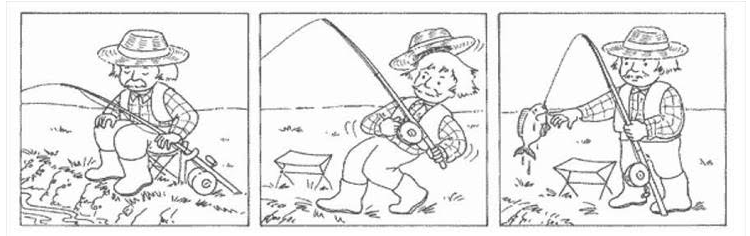 Opowiedz historyjkę nr 2. Staraj się mówić pełnymi zdaniami.HISTORYJKA NR 1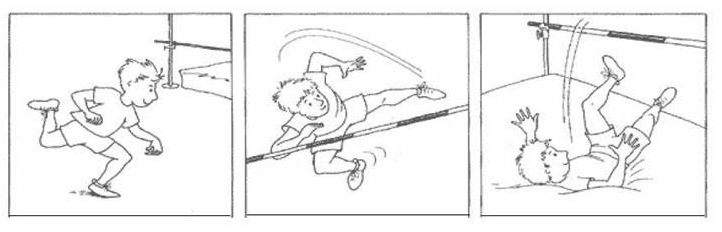 Ćwiczenie 2. Dopasuj rysunki i powtórz zdania. 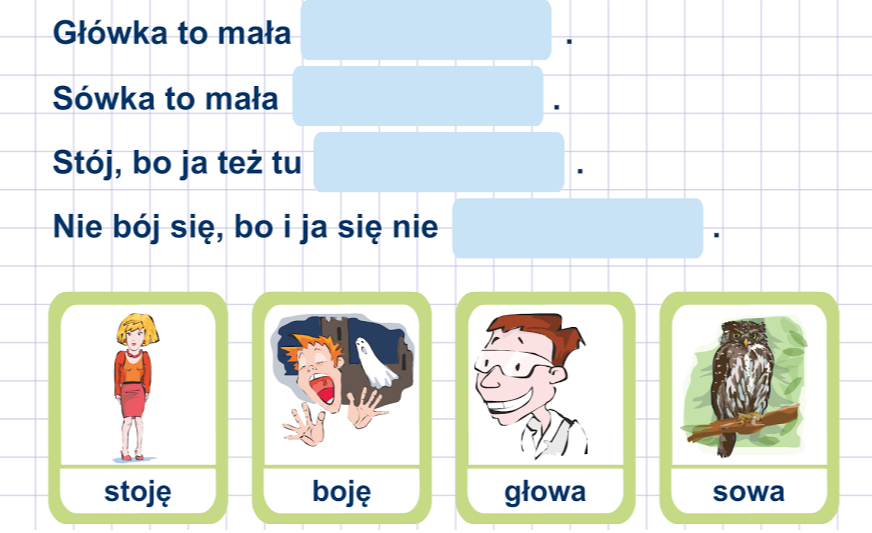 Ćweiczenie 3. Popatrz na obrazki i opowiedz co lubi Tola?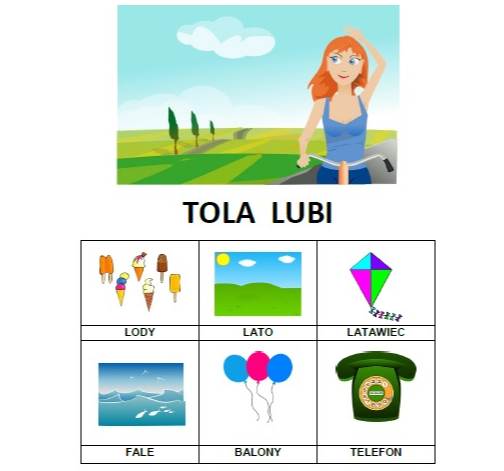 Ćwiczenie 4.  Dopasuj etykiety i powiedz co robą osoby na ilustarcjach. 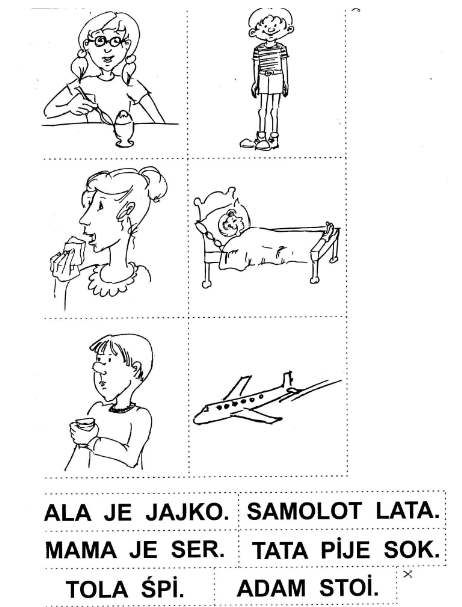 Zdjęcia wykonanej pracy proszę odesłać do mnie na:pocztą e-maila: madzia.rotuska1@wp.pl W razie trudności w rozwiązywaniu zadań jestem dzisiaj do dyspozycji uczniów w godzinach 11:00 – 13:00"